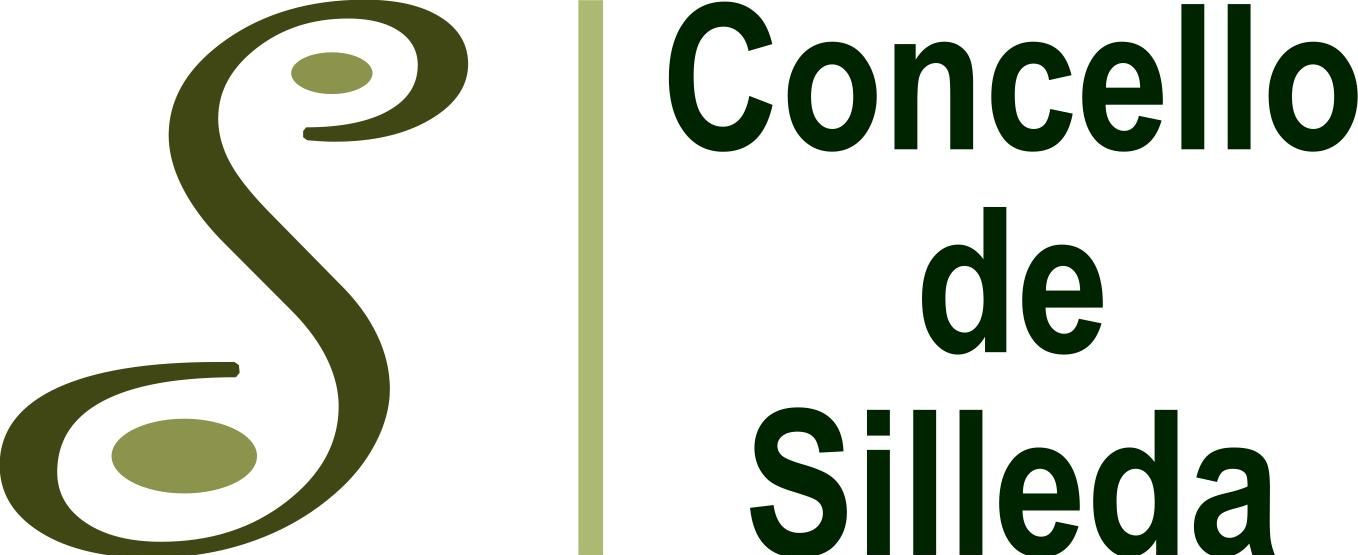 COMUNICACIÓN DE CAMBIO DE TITULAR DE ACTIVIDADEDATOS DO NOVO TITULARDATOS DO ANTIGO TITULARDatos da actividade, indicando data de licenza ou comunicación anterior:Localización (Incluír Referencia Catastral):Comunico o cambio de titularidade da actividade antes expresada, que paso a ostentar con efectos dende a data________________, ______________de __________de 201_Nome e apelidosNome e apelidosNome e apelidosDomicilioDomicilioDomicilioDNITeléfonoE-mailNome e apelidosNome e apelidosNome e apelidosDomicilioDomicilioDomicilioDNITeléfonoE-mail